Aos Responsáveis pelo PJASS e Coordenadores Regionais.C/C: Conselho Central Executivo, Presidentes Fundação Sai e Instituto Sai de Educação, Coordenação Central da Região 23 e Chairman Zona 2B.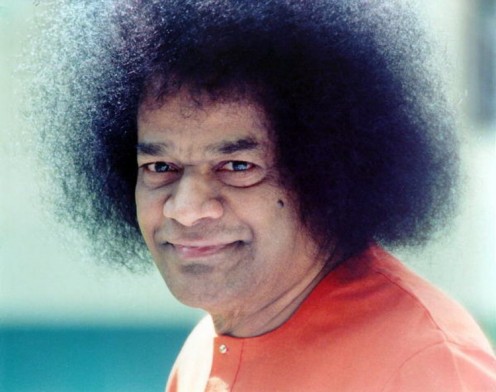 Queridos e Amados Jovens, Om Sai Ram! Que todos estejam bem e felizes pela Graça de Sai.Nosso Encontro Nacional de Jovens Sathya Sai 2019, cujo tema “Desafios da Juventude e os Ensinamentos Divinos”, está se aproximando. O Encontro será realizado no Centro Marista, na cidade de Mendes-RJ, no período de 20 a 23 de junho de 2019, e ocorrerá simultaneamente ao XI Congresso Nacional. Os Jovens participarão de atividades em paralelo e também, em alguns momentos, estarão junto aos demais participantes nas atividades do Congresso. Trabalharemos, com base no nosso tema, os desafios dos Jovens Adultos nas suas diferentes faixas etárias e traremos soluções e ideais a serem seguidos através dos Ensinamentos Divinos. Serão momentos de muita troca, aprendizado e alegria. Estão incluídos dentre os Jovens Adultos aqueles que têm de 18 a 40 anos. Convidamos a todos que ainda não se inscreveram, a fazer parte desse Encontro. Será uma belíssima oportunidade de nos inspirarmos e aquecermos nossos corações junto aos irmãos de todo o Brasil. Aos Jovens já inscritos, pedimos que enviem um e-mail para o endereço eletrônico tatianamachado.arq@gmail.com com o assunto “Vou Participar do Encontro de Jovens” para que possamos identificá-los e concluirmos os detalhes finais.	Qualquer dúvida, estamos à disposição para esclarecer e ajudar!Com amor em Sai,Tatiana MachadoCoordenação Nacional de Jovens Sai – Conselho Central do Brasil